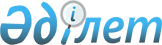 О внесении изменений и дополнений в решение Мартукского районного маслихата от 25 декабря 2015 года № 205 "Об утверждении бюджета Мартукского района на 2016-2018 годы"
					
			С истёкшим сроком
			
			
		
					Решение маслихата Мартукского района Актюбинской области от 26 августа 2016 года № 34. Зарегистрировано Департаментом юстиции Актюбинской области 8 сентября 2016 года № 5058. Прекращено действие в связи с истечением срока
      В соответствии с пунктом 2 статьи 9, статьями 106, 109 Бюджетного кодекса Республики Казахстан от 4 декабря 2008 года, статьей 6 Закона Республики Казахстан от 23 января 2001 года "О местном государственном управлении и самоуправлении в Республике Казахстан", Мартукский районный маслихат РЕШИЛ:
      1. Внести в решение Мартукского районного маслихата от 25 декабря 2015 года № 205 "Об утверждении бюджета Мартукского района на 2016-2018 годы" (зарегистрированное в Реестре государственной регистрации нормативных правовых актов под № 4702, опубликованное 27 января 2016 года в газете "Мәртөк тынысы") следующие изменения и дополнения:
      в пункте 1:
      в подпункте 1):
      доходы 
      цифры "4 156 127" заменить цифрами "4 294 147", в том числе:
      по налоговым поступлениям
      цифры "489 904" заменить цифрами "511 224";
      по неналоговым поступлениям
      цифры "2 096" заменить цифрами "776";
      по поступлениям трансфертов 
      цифры "3 651 127" заменить цифрами "3 769 147";
      в подпункте 2):
      затраты
      цифры "4 185 276,6" заменить цифрами "4 323 296,6";
      в пункте 8:
      в абзаце десятом:
      цифры "14 500" заменить цифрами "21 001"
      и дополнить абзацем следующего содержания:
       "на строительство электролиний новой застройки в селе Сарыжар Мартукского района Актюбинской области – 80 000 тысяч тенге";
      в пункте 9:
      в абзаце четвертом:
      цифры "5 964" заменить цифрами "12 978";
      в абзаце пятом:
      цифры "2 271" заменить цифрами "3 171"
      и дополнить абзацами следующего содержания:
      "на размещение государственного заказа в новых частных дошкольных организациях с 1 сентября текущего года в селе Мартук Мартукского района на 200 мест – 12 963 тысяч тенге";
      "на обеспечение занятости за счет развития инфраструктуры и жилищно-коммунального хозяйства в рамках Дорожной карты занятости 2020 – 7 762 тысяч тенге";
      "на строительство инженерно-коммуникационной инфраструктуры к районам индивидуального жилищного строительства – 880 тысяч тенге"; 
      "на разработку проектно-сметной документации и государственной экспертизы на капитальный ремонт основного здания и борцовского зала Детско-юношеской спортивной школы Мартукского района – 2 000 тысяч тенге";
      приложения 1 и 5 указанного решения изложить в новой редакции согласно приложениям 1 и 2 к настоящему решению.
      2. Настоящее решение вводится в действие с 1 января 2016 года. Бюджет Мартукского района на 2016 год Бюджетные программы администраторов программы 123 "Аппарат акима района в городе, города районного значения, поселка, села, сельского округа" на 2016 год
      продолжение таблицы
					© 2012. РГП на ПХВ «Институт законодательства и правовой информации Республики Казахстан» Министерства юстиции Республики Казахстан
				
      Председатель сессии Мартукского районного маслихата 

А. Аткиев

      Секретарь Мартукского районного маслихата 

А. Альмухамбетов
Приложение 1 к решению Мартукского районного маслихата от 26 августа 2016 года № 34Приложение 1 к решению Мартукского районного маслихата от 25 декабря 2015 года № 205
Категория
Категория
Категория
Категория
Сумма (тыс. тенге)
Класс
Класс
Класс
Сумма (тыс. тенге)
Подкласс
Подкласс
Сумма (тыс. тенге)
Наименование
Сумма (тыс. тенге)
1
2
3
4
5
I. Доходы
4 294 147,0
1
Налоговые поступления
511 224,0
01
Подоходный налог
219 671,0
2
Индивидуальный подоходный налог
219 671,0
03
Социальный налог
169 223,0
1
Социальный налог
169 223,0
04
Налоги на собственность
92 600,0
1
Налоги на имущество
53 250,0
3
Земельный налог
3 700,0
4
Налог на транспортные средства
30 700,0
5
Единый земельный налог
4 950,0
05
Внутренние налоги на товары, работы и услуги
26 590,0
2
Акцизы
1 000,0
3
Поступления за использование природных и других ресурсов
15 000,0
4
Сборы за ведение предпринимательской и профессиональной деятельности
10 590,0
08
Обязательные платежи, взимаемые за совершение юридически значимых действий и (или) выдачу документов уполномоченными на то государственными органами или должностными лицами
3 140,0
1
Государственная пошлина
3 140,0
2
Неналоговые поступления
776,0
01
Доходы от государственной собственности
120,0
5
Доходы от аренды имущества, находящегося в государственной собственности
120,0
06
Прочие неналоговые поступления
656,0
1
Прочие неналоговые поступления
656,0
3
Поступления от продажи основного капитала
13 000,0
01
Продажа государственного имущества, закрепленного за государственными учреждениями
4 000,0
1
Продажа государственного имущества, закрепленного за государственными учреждениями
4 000,0
03
Продажа земли и нематериальных активов
9 000,0
1
Продажа земли
9 000,0
4
Поступления трансфертов
3 769 147,0
02
Трансферты из вышестоящих органов государственного управления
3 769 147,0
2
Трансферты из областного бюджета
3 769 147,0
Функциональная группа
Функциональная группа
Функциональная группа
Функциональная группа
Функциональная группа
Сумма (тыс. тенге)
Функциональная подгруппа
Функциональная подгруппа
Функциональная подгруппа
Функциональная подгруппа
Сумма (тыс. тенге)
Администратор бюджетных программ
Администратор бюджетных программ
Администратор бюджетных программ
Сумма (тыс. тенге)
Программа
Программа
Сумма (тыс. тенге)
Наименование
Сумма (тыс. тенге)
1
2
3
4
5
6
II. Затраты
4 323 296,6
01
Государственные услуги общего характера
354 029,0
1
Представительные, исполнительные и другие органы, выполняющие общие функции государственного управления
309 794,0
112
Аппарат маслихата района (города областного значения)
17 055,0
001
Услуги по обеспечению деятельности маслихата района (города областного значения)
16 665,0
003
Капитальные расходы государственного органа
390,0
122
Аппарат акима района (города областного значения)
124 913,0
001
Услуги по обеспечению деятельности акима района (города областного значения)
82 282,0
003
Капитальные расходы государственного органа
42 631,0
123
Аппарат акима района в городе, города районного значения, поселка, села, сельского округа
167 826,0
001
Услуги по обеспечению деятельности акима района в городе, города районного значения, поселка, села, сельского округа
167 826,0
2
Финансовая деятельность
15 534,0
452
Отдел финансов района (города областного значения)
15 534,0
001
Услуги по реализации государственной политики в области исполнения бюджета и управления коммунальной собственностью района (города областного значения) 
14 559,0
003
Проведение оценки имущества в целях налогообложения
867,0
018
Капитальные расходы государственного органа
108,0
5
Планирование и статистическая деятельность
15 980,0
453
Отдел экономики и бюджетного планирования района (города областного значения)
15 980,0
001
Услуги по реализации государственной политики в области формирования и развития экономической политики, системы государственного планирования
15 980,0
9
Прочие государственные услуги общего характера
12 721,0
458
Отдел жилищно-коммунального хозяйства, пассажирского транспорта и автомобильных дорог района (города областного значения)
12 721,0
001
Услуги по реализации государственной политики на местном уровне в области жилищно-коммунального хозяйства, пассажирского транспорта и автомобильных дорог
7 721,0
067
Капитальные расходы подведомственных государственных учреждений и организаций
5 000,0
02
Оборона
3 528,0
1
Военные нужды
1 268,0
122
Аппарат акима района (города областного значения)
1 268,0
005
 Мероприятия в рамках исполнения всеобщей воинской обязанности 
1 268,0
2
 Организация работы по чрезвычайным ситуациям 
2 260,0
122
Аппарат акима района (города областного значения)
2 260,0
006
Предупреждение и ликвидация чрезвычайных ситуаций масштаба района (города областного значения)
751,0
007
Мероприятия по профилактике и тушению степных пожаров районного (городского) масштаба, а также пожаров в населенных пунктах, в которых не созданы органы государственной противопожарной службы
1 509,0
04
Образование
3 147 697,0
1
Дошкольное воспитание и обучение
316 880,0
464
Отдел образования района (города областного значения)
301 891,0
009
Обеспечение деятельности организаций дошкольного воспитания и обучения
250 208,0
040
Реализация государственного образовательного заказа в дошкольных организациях образования
51 683,0
466
Отдел архитектуры, градостроительства и строительства района (города областного значения)
14 989,0
037
Строительство и реконструкция объектов дошкольного воспитания и обучения
14 989,0
2
Начальное, основное среднее и общее среднее образование
2 760 796,0
464
Отдел образования района (города областного значения)
2 343 190,0
003
Общеобразовательное обучение
2 221 013,0
006
Дополнительное образование для детей
122 177,0
465
Отдел физической культуры и спорта района (города областного значения)
55 580,0
017
Дополнительное образование для детей и юношества по спорту
55 580,0
466
Отдел архитектуры, градостроительства и строительства района (города областного значения)
362 026,0
021
Строительство и реконструкция объектов начального, основного среднего и общего среднего образования
362 026,0
9
Прочие услуги в области образования
70 021,0
464
Отдел образования района (города областного значения)
70 021,0
001
Услуги по реализации государственной политики на местном уровне в области образования
11 484,0
004
Информатизация системы образования в государственных учреждениях образования района (города областного значения)
7 325,0
005
Приобретение и доставка учебников, учебно-методических комплексов для государственных учреждений образования района (города областного значения)
24 365,0
007
Проведение школьных олимпиад, внешкольных мероприятий и конкурсов районного (городского) масштаба
209,0
015
Ежемесячная выплата денежных средств опекунам (попечителям) на содержание ребенка-сироты (детей-сирот), и ребенка (детей), оставшегося без попечения родителей 
16 105,0
067
Капитальные расходы подведомственных государственных учреждений и организаций
10 533,0
06
Социальная помощь и социальное обеспечение 
224 631,0
1
Социальное обеспечение
38 180,0
451
Отдел занятости и социальных программ района (города областного значения)
32 372,0
005
Государственная адресная социальная помощь
100,0
016
Государственные пособия на детей до 18 лет
23 727,0
025
Внедрение обусловленной денежной помощи по проекту Өрлеу
8 545,0
464
Отдел образования района (города областного значения)
5 808,0
030
Содержание ребенка (детей), переданного патронатным воспитателям
5 808,0
2
Социальная помощь
168 885,0
451
Отдел занятости и социальных программ района (города областного значения)
168 885,0
002
Программа занятости
65 810,0
004
Оказание социальной помощи на приобретение топлива специалистам здравоохранения, образования, социального обеспечения, культуры, спорта и ветеринарии в сельской местности в соответствии с законодательством Республики Казахстан
4 893,0
007
Социальная помощь отдельным категориям нуждающихся граждан по решениям местных представительных органов
59 830,0
010
Материальное обеспечение детей-инвалидов, воспитывающихся и обучающихся на дому
294,0
014
Оказание социальной помощи нуждающимся гражданам на дому
24 758,0
017
Обеспечение нуждающихся инвалидов обязательными гигиеническими средствами и предоставление услуг специалистами жестового языка, индивидуальными помощниками в соответствии с индивидуальной программой реабилитации инвалида
13 300,0
9
Прочие услуги в области социальной помощи и социального обеспечения
17 566,0
451
Отдел занятости и социальных программ района (города областного значения)
17 566,0
001
Услуги по реализации государственной политики на местном уровне в области обеспечения занятости и реализации социальных программ для населения
17 164,0
011
Оплата услуг по зачислению, выплате и доставке пособий и других социальных выплат
402,0
07
Жилищно-коммунальное хозяйство
155 057,0
1
Жилищное хозяйство
143 820,0
123
Аппарат акима района в городе, города районного значения, поселка, села, сельского округа
6 581,0
027
Ремонт и благоустройство объектов в рамках развития городов и сельских населенных пунктов по Дорожной карте занятости 2020
6 581,0
455
Отдел культуры и развития языков района (города областного значения)
2 696,0
024
Ремонт объектов в рамках развития городов и сельских населенных пунктов по Дорожной карте занятости 2020
2 696,0
458
Отдел жилищно-коммунального хозяйства, пассажирского транспорта и автомобильных дорог района (города областного значения)
600,0
003
Организация сохранения государственного жилищного фонда
250,0
004
Обеспечение жильем отдельных категорий граждан
350,0
464
Отдел образования района (города областного значения)
9 679,0
026
Ремонт объектов в рамках развития городов и сельских населенных пунктов по Дорожной карте занятости 2020
9 679,0
466
Отдел архитектуры, градостроительства и строительства района (города областного значения)
124 264,0
004
Проектирование, развитие и (или) обустройство инженерно-коммуникационной инфраструктуры
97 843,0
074
Развитие и/или сооружение недостающих объектов инженерно-коммуникационной инфраструктуры в рамках второго направления Программы занятости 2020
17 841,0
098
Приобретение жилья коммунального жилищного фонда
8 580,0
2
 Коммунальное хозяйство 
2 755,0
458
Отдел жилищно-коммунального хозяйства, пассажирского транспорта и автомобильных дорог района (города областного значения)
2 195,0
027
Организация эксплуатации сетей газификации, находящихся в коммунальной собственности районов (городов областного значения)
2 195,0
466
Отдел архитектуры, градостроительства и строительства района (города областного значения)
560,0
005
Развитие коммунального хозяйства
560,0
3
Благоустройство населенных пунктов
8 482,0
123
Аппарат акима района в городе, города районного значения, поселка, села, сельского округа
7 078,0
008
Освещение улиц населенных пунктов
4 819,0
009
Обеспечение санитарии населенных пунктов
2 259,0
458
Отдел жилищно-коммунального хозяйства, пассажирского транспорта и автомобильных дорог района (города областного значения)
1 404,0
015
Освещение улиц в населенных пунктах
1 404,0
08
Культура, спорт, туризм и информационное пространство
186 704,2
1
Деятельность в области культуры
108 283,0
455
Отдел культуры и развития языков района (города областного значения)
108 043,0
003
Поддержка культурно-досуговой работы
108 043,0
466
Отдел архитектуры, градостроительства и строительства района (города областного значения)
240,0
011
Развитие объектов культуры
240,0
2
Спорт 
13 160,0
465
Отдел физической культуры и спорта района (города областного значения)
13 160,0
001
Услуги по реализации государственной политики на местном уровне в сфере физической культуры и спорта
5 454,0
005
Развитие массового спорта и национальных видов спорта 
1 163,0
006
Проведение спортивных соревнований на районном (города областного значения) уровне
362,0
007
Подготовка и участие членов сборных команд района (города областного значения) по различным видам спорта на областных спортивных соревнованиях
2 318,0
032
Капитальные расходы подведомственных государственных учреждений и организаций
3 863,0
3
Информационное пространство
38 183,0
455
Отдел культуры и развития языков района (города областного значения)
32 106,0
006
Функционирование районных (городских) библиотек
31 804,0
007
Развитие государственного языка и других языков народа Казахстана
302,0
456
Отдел внутренней политики района (города областного значения)
6 077,0
002
Услуги по проведению государственной информационной политики 
6 077,0
9
Прочие услуги по организации культуры, спорта, туризма и информационного пространства
27 078,2
455
Отдел культуры и развития языков района (города областного значения)
11 995,0
001
Услуги по реализации государственной политики на местном уровне в области развития языков и культуры 
9 395,0
032
Капитальные расходы подведомственных государственных учреждений и организаций
2 600,0
456
Отдел внутренней политики района (города областного значения)
15 083,2
001
Услуги по реализации государственной политики на местном уровне в области информации, укрепления государственности и формирования социального оптимизма граждан
6 390,2
003
Реализация мероприятий в сфере молодежной политики
8 178,0
006
Капитальные расходы государственного органа
408,0
032
Капитальные расходы подведомственных государственных учреждений и организаций
107,0
10
Сельское, водное, лесное, рыбное хозяйство, особо охраняемые природные территории, охрана окружающей среды и животного мира, земельные отношения
116 341,0
1
Сельское хозяйство
62 603,0
453
Отдел экономики и бюджетного планирования района (города областного значения)
16 228,0
099
Реализация мер по оказанию социальной поддержки специалистов 
16 228,0
462
Отдел сельского хозяйства района (города областного значения)
21 765,0
001
Услуги по реализации государственной политики на местном уровне в сфере сельского хозяйства
21 765,0
473
Отдел ветеринарии района (города областного значения)
24 610,0
001
Услуги по реализации государственной политики на местном уровне в сфере ветеринарии
3 063,0
005
Обеспечение функционирования скотомогильников (биотермических ям)
3 167,0
006
Организация санитарного убоя больных животных
2 075,0
007
Организация отлова и уничтожения бродячих собак и кошек
1 574,0
008
Возмещение владельцам стоимости изымаемых и уничтожаемых больных животных, продуктов и сырья животного происхождения
12 978,0
010
Проведение мероприятий по идентификации сельскохозяйственных животных
1 753,0
6
Земельные отношения
16 355,0
463
Отдел земельных отношений района (города областного значения)
16 355,0
001
Услуги по реализации государственной политики в области регулирования земельных отношений на территории района (города областного значения)
10 686,0
002
Работы по переводу сельскохозяйственных угодий из одного вида в другой
196,0
003
Земельно-хозяйственное устройство населенных пунктов
2 644,0
006
Землеустройство, проводимое при установлении границ районов, городов областного значения, районого значения, сельских округов, поселков, сел
2 829,0
9
Прочие услуги в области сельского, водного, лесного, рыбного хозяйства, охраны окружающей среды и земельных отношений
37 383,0
473
Отдел ветеринарии района (города областного значения)
37 383,0
013
Проведение противоэпизоотических мероприятий
37 383,0
11
Промышленность, архитектурная, градостроительная и строительная деятельность
16 588,0
2
Архитектурная, градостроительная и строительная деятельность
16 588,0
466
Отдел архитектуры, градостроительства и строительства района (города областного значения)
16 588,0
001
Услуги по реализации государственной политики в области строительства, улучшения архитектурного облика городов, районов и населенных пунктов области и обеспечению рационального и эффективного градостроительного освоения территории района (города областного значения)
7 880,0
013
Разработка схем градостроительного развития территории района, генеральных планов городов районного (областного) значения, поселков и иных сельских населенных пунктов
8 708,0
12
Транспорт и коммуникации
24 138,0
1
Автомобильный транспорт
24 138,0
123
Аппарат акима района в городе, города районного значения, поселка, села, сельского округа
500,0
013
Обеспечение функционирования автомобильных дорог в городах районного значения, поселках, селах, сельских округах
500,0
458
Отдел жилищно-коммунального хозяйства, пассажирского транспорта и автомобильных дорог района (города областного значения)
23 638,0
023
Обеспечение функционирования автомобильных дорог
23 638,0
13
Прочие
38 908,0
3
Поддержка предпринимательской деятельности и защита конкуренции
2 447,0
469
Отдел предпринимательства района (города областного значения)
2 447,0
001
Услуги по реализации государственной политики на местном уровне в области развития предпринимательства
2 199,0
003
Поддержка предпринимательской деятельности
248,0
9
Прочие
36 461,0
123
Аппарат акима района в городе, города районного значения, поселка, села, сельского округа
11 377,0
040
Реализация мер по содействию экономическому развитию регионов в рамках Программы "Развитие регионов"
11 377,0
452
Отдел финансов района (города областного значения)
10 100,0
012
Резерв местного исполнительного органа района (города областного значения) 
10 100,0
464
Отдел образования района (города областного значения)
14 984,0
041
Реализация мер по содействию экономическому развитию регионов в рамках Программы "Развитие регионов"
14 984,0
15
Трансферты
55 675,4
1
Трансферты
55 675,4
452
Отдел финансов района (города областного значения)
55 675,4
006
Возврат неиспользованных (недоиспользованных) целевых трансфертов
75,4
051
Трансферты органам местного самоуправления
55 600,0
III. Чистое бюджетное кредитование
25 045,0
Бюджетные кредиты
44 541,0
10
Сельское, водное, лесное, рыбное хозяйство, особоохраняемые природные территории, охрана окружающей среды и животного мира, земельные отношения
44 541,0
1
Сельское хозяйство
44 541,0
453
Отдел экономики и бюджетного планирования района (города областного значения)
44 541,0
006
Бюджетные кредиты для реализации мер социальной поддержки специалистов
44 541,0
Категория
Категория
Категория
Категория
Сумма (тыс. тенге)
Класс
Класс
Класс
Сумма (тыс. тенге)
Подкласс
Подкласс
Сумма (тыс. тенге)
Наименование
Сумма (тыс. тенге)
1
2
3
4
5
5
Погашение бюджетных кредитов
19 496,0
01
Погашение бюджетных кредитов
19 496,0
1
Погашение бюджетных кредитов, выданных из государственного бюджета
19 496,0
Функциональная группа
Функциональная группа
Функциональная группа
Функциональная группа
Функциональная группа
Сумма (тыс. тенге)
Функциональная подгруппа
Функциональная подгруппа
Функциональная подгруппа
Функциональная подгруппа
Сумма (тыс. тенге)
Администратор бюджетных программ
Администратор бюджетных программ
Администратор бюджетных программ
Сумма (тыс. тенге)
Программа
Программа
Сумма (тыс. тенге)
Наименование
Сумма (тыс. тенге)
1
2
3
4
5
6
IV. Сальдо по операциям с финансовыми активами
0,0
Приобретение финансовых активов
0,0
13
Прочие
0,0
9
Прочие
0,0
452
Отдел финансов района (города областного значения)
0,0
014
Формирование или увеличение уставного капитала юридических лиц
0,0
V. Дефицит (профицит) бюджета
-54 194,6
VI. Финансирование дефицита (использование профицита) бюджета
54 194,6
Категория
Категория
Категория
Категория
Сумма (тыс. тенге)
Класс
Класс
Класс
Сумма (тыс. тенге)
Подкласс
Подкласс
Сумма (тыс. тенге)
Наименование
Сумма (тыс. тенге)
1
2
3
4
5
7
Поступление займов
44 541,0
01
Внутренние государственные займы
44 541,0
2
Договора займа
44 541,0
Функциональная группа
Функциональная группа
Функциональная группа
Функциональная группа
Функциональная группа
Сумма (тыс. тенге)
Функциональная подгруппа
Функциональная подгруппа
Функциональная подгруппа
Функциональная подгруппа
Сумма (тыс. тенге)
Администратор бюджетных программ
Администратор бюджетных программ
Администратор бюджетных программ
Сумма (тыс. тенге)
Программа
Программа
Сумма (тыс. тенге)
Наименование
Сумма (тыс. тенге)
1
2
3
4
5
6
16
Погашение займов
19 496,1
1
Погашение займов
19 496,1
452
Отдел финансов района (города областного значения)
19 496,1
008
Погашение долга местного исполнительного органа перед вышестоящим бюджетом
19 496,0
021
Возврат недоиспользованных бюджетных кредитов, выданных из местного бюджета
0,1
Категория
Категория
Категория
Категория
Сумма (тыс. тенге)
Класс
Класс
Класс
Сумма (тыс. тенге)
Подкласс
Подкласс
Сумма (тыс. тенге)
Наименование
Сумма (тыс. тенге)
1
2
3
4
5
8
Используемые остатки бюджетных средств
29 149,7
01
Остатки бюджетных средств
29 149,7
1
Свободные остатки бюджетных средств
29 149,7Приложение 2 к решению Мартукского районного маслихата от 26 августа 2016 года № 34Приложение 5 к решению Мартукского районного маслихата от 25 декабря 2015 года № 205
Наименование
001 "Услуги по обеспечению деятельности акима района в городе, города районного значения, поселка, села, сельского округа"
008 "Освещение улиц населенных пунктов"
009 "Обеспечение санитарии населенных пунктов"
013 "Обеспечение функционирования автомобильных дорог в городах районного значения, поселках, селах, сельских округах"
Аккудыкский с\о
11484
386
353
0
Байтурасайский с\о
11572
2332
0
0
Каратогайский с\о
12882
321
300
0
Карачаевский с\о
11584
0
300
500
Кызылжарский с\о
13820
293
0
0
Мартукский с\о
21015
0
0
0
Танирбергенский с\о
11151
647
300
0
Хазретовский с\о
10031
128
300
0
Сарыжарский с\о
15519
0
0
0
Родниковский с\о
12495
0
0
0
Байнассайский с\о
10082
114
0
0
Яйсанский с\о
15937
154
706
0
Курмансайский с\о
10254
444
0
0
Итого
167826
4819
2259
500
027 "Ремонт и благоустройство объектов в рамках развития городов и сельских населенных пунктов по Дорожной карте занятости 2020"
040 "Реализация мер по содействию экономическому развитию регионов в рамках Программы "Развитие регионов"
Всего
602
112
12937
636
370
14910
0
854
14357
0
222
12606
602
414
15129
864
5411
27290
886
1313
14297
886
666
12011
467
866
16852
602
326
13423
0
161
10357
1036
461
18294
0
202
10900
6581
11377
193362